Publicado en  el 16/12/2015 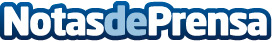 El foro 'Mujer, Deporte y Sociedad' se reúne en el CSD para discutir sobre la situación del deporte femeninoOrganizado por la Subdirección de Mujer y Deporte, el grupo de trabajo se ha reunido bajo la presidencia del director de Deportes, Óscar Graefenhain
Datos de contacto:Nota de prensa publicada en: https://www.notasdeprensa.es/el-foro-mujer-deporte-y-sociedad-se-reune-en Categorias: Nacional Sociedad Otros deportes http://www.notasdeprensa.es